Ispit održan 06.10.2019. su položili sledeći studenti:Usmenog dela ispita neće biti, zbog odsustva profesora, te će biti predložene zaključne ocene u tabeli ispod teksta.Uvid u radove i upis ocena će se održati u četvrtak 17.10.2019. u 12:00h u kancelariji br.15.Predlog zaključnih ocena:U Novom Sadu 14.10.2019. godPredmetni nastavnik	Doc. dr Dragan Rajnović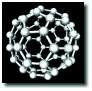 Rezultati ispitaMaterijali u mašinstvuR.br.Br. indeksaBr. indeksaBr. indeksaBr. indeksaPrezimePrezimePrezimeImeBroj poena Broj poena I KolokvijumI KolokvijumI KolokvijumI KolokvijumI KolokvijumI KolokvijumI KolokvijumI KolokvijumI KolokvijumI KolokvijumI KolokvijumNIKO NIJE POLOŽIONIKO NIJE POLOŽIONIKO NIJE POLOŽIONIKO NIJE POLOŽIONIKO NIJE POLOŽIONIKO NIJE POLOŽIONIKO NIJE POLOŽIONIKO NIJE POLOŽIONIKO NIJE POLOŽIONIKO NIJE POLOŽIONIKO NIJE POLOŽIOII KolokvijumII KolokvijumII KolokvijumII KolokvijumII KolokvijumII KolokvijumII KolokvijumII KolokvijumII KolokvijumII KolokvijumII KolokvijumMH 88/2018MH 88/2018NovakNovakNovakLukaLukaLuka8,9III KolokvijumIII KolokvijumIII KolokvijumIII KolokvijumIII KolokvijumIII KolokvijumIII KolokvijumIII KolokvijumIII KolokvijumIII KolokvijumIII KolokvijumNIKO NIJE POLOŽIONIKO NIJE POLOŽIONIKO NIJE POLOŽIONIKO NIJE POLOŽIONIKO NIJE POLOŽIONIKO NIJE POLOŽIONIKO NIJE POLOŽIONIKO NIJE POLOŽIONIKO NIJE POLOŽIONIKO NIJE POLOŽIONIKO NIJE POLOŽIOIV KolokvijumIV KolokvijumIV KolokvijumIV KolokvijumIV KolokvijumIV KolokvijumIV KolokvijumIV KolokvijumIV KolokvijumIV KolokvijumIV KolokvijumMH 74/2018MH 74/2018ErcegErcegErcegMilanMilanMilanMilan8,4R. brBr. indeksaPrezimeImeUkupno bodovaOcena1.MH 88/2018NovakLuka617